Colegio san Fernando College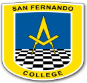 Dpto de ArtesProfesor: Luis David Contreras Moreno.Guía de Educación Tecnológica.Nombre del Alumno:………………………………………………………...curso:……………fecha:…………..Computación: Uso del Power point; crear 7 diapositivas y trabajar con las siguientes herramientas de la barra de menú: inicio, insertar, diseño, animaciones.Tema protocolos para cuidarnos del coronavirus covid-19El trabajo debe quedar guardado en un pendrive o correo del estudiante.4° CEd. TecnológicaProfesor: Luis David Contreras Moreno